Домашнее задание для 4 ДОП, от 28.04.23."Подготовка к итоговому зачёту по сольфеджио"В Н И М А Н И Е ❗❗❗22.05. - состоится итоговый зачëт по сольфеджио. Время уточняется. Калмыков и Фридкин. Номер 345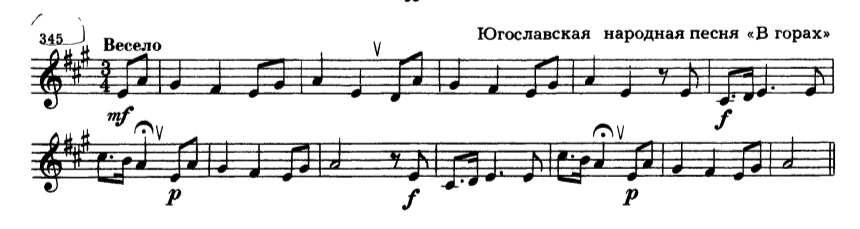 Впевать мелодию наизусть с дирижированием. Для подготовки играйте мелодию, вслушивайтесь и пойте одновременно.Старое задание! 